Business AnalystApply Here!Req ID: 21320
Vacancy Type: Temporary 
Contract Duration: 18 months
Number of Positions: 1  
Closing Date: 02/25/2022Job SummaryThe successful candidate will report to the Supervisor of Data Management and Transit Scheduling, in the Service Development Section, Transit Division of the Transportation and Works Department.Duties and ResponsibilitiesProject management, business case development, integrated process re-design and implementation of business solutions to support improved/new processes in the Service Development SectionIdentify continuous improvement opportunities by collecting and analyzing operational data, identifying and prioritizing process improvement opportunities and proposing recommendations/solutions to align to the strategic direction of the Transit DivisionDevelop and present business cases supported by metrics/analysis relating to key business initiatives in the Service Development Section; assist in the business planning process by providing all relevant business data and recommendations for business solutionsDevelop key performance indicators and metrics; identify operational trends, monitor, report and prepare recommendations to drive efficiencies, continuous improvement and innovationConduct operational assessments/business reviews; conduct regular operational audits of internal processes and procedures by liaising with appropriate stakeholdersProvide consultation and advice to the Data Management and Scheduling teams regarding business processes, gather requirements and work with various stakeholders to assist with integration of various functions, processes and operational systemsCollect and analyze information to update/create all Standard Operating Procedures (SOPs) and Standard Practice Instructions (SPIs) for the Service Development Section Maintaining a working knowledge of the ATU Local 1572 Collective Agreement, MiWay SOPs and SPIs, practices and procedures as well as all other relevant legislationConduct market research, benchmarking and performance measures that support future strategic direction of the Transit DivisionLead and manage special projects to identify opportunities, solutions and action plans for implementationSubmit written reports detailing project plans, business case justification, business recommendations and implementation schedule to Senior Management and appropriate stakeholders for feedback and consultationPresent or assist the Supervisor of Data Management & Scheduling with the presentation of recommendations to senior management (TMT); assist with transition issues and monitor progress towards goalsAnalyze and prepare  recommendations/reports based on data from MiWay’s internal systems such as HASTUS, iBUS, and PRESTOWorks with Transit Business Systems, Business Development and Maintenance Sections to facilitate/resolve divisional systems and procedural issues that arise.Partner and align with and report, update on best practices, key changes etc.Other duties as assigned or required.Skills and QualificationsMust have post-secondary education in a related discipline such as Business Administration, Planning, Information Technology or any related discipline field.Minimum of three (3) to five (5) years relevant experience in conducting research, data collection/analysis, metrics and supporting business plans within a large public sector organization. Minimum of five (5) years of professional experience in the transit/transportation industry is required.Direct experience and strong understanding of  statistical research, data management, reporting, analysis, trends and forecasting.Previous experience on business process improvement projects, documented and analyzed business processes, calculated benefits for proposed changes, presented solutions and developed deliverablesExtensive ability to analyze complex operational processes, identify opportunities for improvement align applications to existing processes and conduct testing of applications to ensure business success.Thinks strategically about business issues with a strong bias for action and business solutionsDemonstrated ability to initiate and execute projects utilizing sound project management principles, practices and theoriesDemonstrated presentation and facilitation skills with the ability to design, develop, deliver and assess training to operational staff related to business operational initiatives, processes and applicationsStrong interpersonal, communication, and leadership skills are required, as are excellent organizational and problem-solving abilities. Ability to function in a team environment is a must.Proven ability to work with a broad range of stakeholders and ability to multi-task are a must.Exceptional computer skills, with above average abilities in Tableau, SQL,Word, Excel and PowerPoint.Demonstrated experience with transit business applications such as HASTUS, iBUS, PRESTO, GFI or similar systems is preferred.  #LI-TWHourly Rate/Salary: $45.08 - $60.11
Hours of Work: 35 
Work Location: Semenyk Court 
Organization Unit: T&W/MT Information Management 
Department/Division/Section: T&W/Transportation&Works Dept , T&W/Mississauga Transit , MT Business Development 
Non-Union/Union: Non Union COVID-19 Update: As per the City’s Employee and Volunteer COVID-19 Vaccination Policy, all external candidates (including previously employed individuals) must show their Fully Vaccinated Confirmation or apply for and receive confirmation of a creed or medical exemption from the City before their first day.

A Criminal Record and Judicial Matters Check (Level 2) or Vulnerable Sector Check (Level 3) will be required of the successful candidate, at their own expense, to verify the absence of a criminal record for which a pardon has not been granted.

We thank all who apply, however, only those candidates selected for an interview will be contacted. You can also check your application status in your candidate profile online. 

All personal information is collected under the authority of the Municipal Act. 

We are an Equal Opportunity Employer. In accordance with the Accessibility for Ontarians with Disabilities Act, 2005 and the Ontario Human Rights Code, the City of Mississauga will provide accommodations throughout the recruitment, selection and/or assessment process to applicants with disabilities. If selected to participate in the recruitment, selection and/or assessment process, please inform Human Resources of the nature of any accommodation(s) that you may require in respect of any materials or processes used to ensure your equal participation.     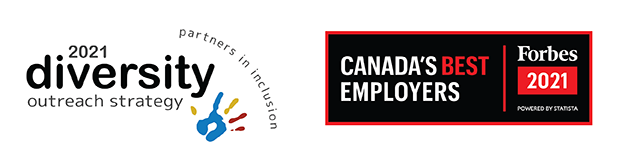 